C SEED announces the future of large outdoor TVs: C SEED N1 TVThe C SEED N1 Outdoor TV is a perfect marriage of the brand’s heritage, craftsmanship and luxurious minimalistic aesthetic.The C SEED N1 Outdoor TV makes its debut with a flair for the dramatic. What looks like sheer magic is in fact an astounding feat of advanced engineering. With its minimalistic floor stand it gives the impression of a one-piece sculptural element that reflects contemporary architectural sensibilities.The N1 Outdoor TV takes only 60 seconds to rise to its height of three meters and five MicroLED panels unfold in the next 25 seconds to create a seamless monumental 165 or 137 inch display (IP65 rating). The panels interlock to form a seamless TV screen that bursts into action with best-in-class pixel power for ultra-high resolution images in any daylight environment, including direct sunshine. For ultimate viewing comfort, the screen rotates 180 degrees, to be viewed between lounge area, swimming pool or jacuzzi.Lounging in the open air while enjoying the very best entertainment under the sun – or the stars: The C SEED N1 Outdoor TV features MicroLED technology and HDR support. Its special physical screen surface coating helps to produce truest blacks and amazingly vibrant colors with practically no glare. C SEED’s patented Adaptive Gap Calibration makes the borders between the screen panels disappear to provide a perfectly seamless visual experience.Multisensory experienceThe N1 Outdoor TV offers an immersive viewing and listening experience; the TV has two built-in 100 watt broadband coaxial speakers and integrated subwoofer in the column, with additional twin coaxial speakers in each wing. The necessary interfaces are designed with a wide soundstage in mind, from 5.1 up to 9.2 surround sound, making it easy to create the outdoor theatre experience. The soundbar is organically integrated into the frame design.Unparalleled FeaturesC SEED’s 4K MicroLED technology is a revolutionary leap ahead, providing twice the color purity and a far wider color gamut than conventional LED screens, creating fully natural colors, optimum peak brightness and most accurate grayscale images. The N1 features HDR10+ support, 16-bit color processing, 4,000 nits of brightness, a refresh rate of 3,840 Hz, and 7,000:1 contrast.Totally seamlessUnfolding screen pioneer C SEED leads the way with the game-changing Adaptive Gap Calibration: AGC is an automatic distance measuring and calibration system that creates totally seamless foldable TV surfaces, free from any visible gaps. High-resolution sensors detect potential offsets between the folding TV wings, measuring fractions of millimeters and autonomously calibrating the corresponding MicroLEDs specific brightness to render gaps invisible.Weather-resistantThe N1 Outdoor TV is weatherproofed to withstand the elements, as the protection grade of MicroLED panel surface is IP65. You can leave it outside all year round without getting damaged by rain, seawater, or snow. Reliable wind and temperature sensors prevent adverse outdoor conditions from damaging the TV.Engineered and produced in Austria, outdoor C SEED N1 4K TVs are available in titanium matt metallic color in two sizes: 165 and 137 inch screen diagonal. The C SEED N1 TV smoothly continues the C SEED legacy that started with the award-winning
C SEED 201 TV by Porsche Design Studio. Building upon a decade experience in designing and manufacturing luxury TVs for high end outdoor, indoor, and marine applications, C SEED has again picked the uncompromising best in design, engineering and technology.Pricing & availabilityPrices are starting at 233,000.00 USD. Available for order now, delivery Q1 2024.Media kitFor photos in high resolution, please download our media kit:https://www.cseed.com/xstorage/1/Press/C-SEED-N1-Outdoor-TV.zipFor further informationPR Contact: Lea Sepac Basic, Marketing Manager 
+436767047999 / lsb@cseed.comAbout C SEEDC SEED Entertainment Systems, an award-winning company was founded in 2009, matches minimalistic design with impeccable craftsmanship to create leading-edge luxury electronics.
Production facility and offices are headquartered in the south of Vienna, Austria, with a showroom and branch office in Beverly Hills, California.Follow us on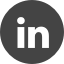 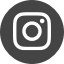 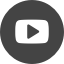 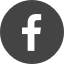 